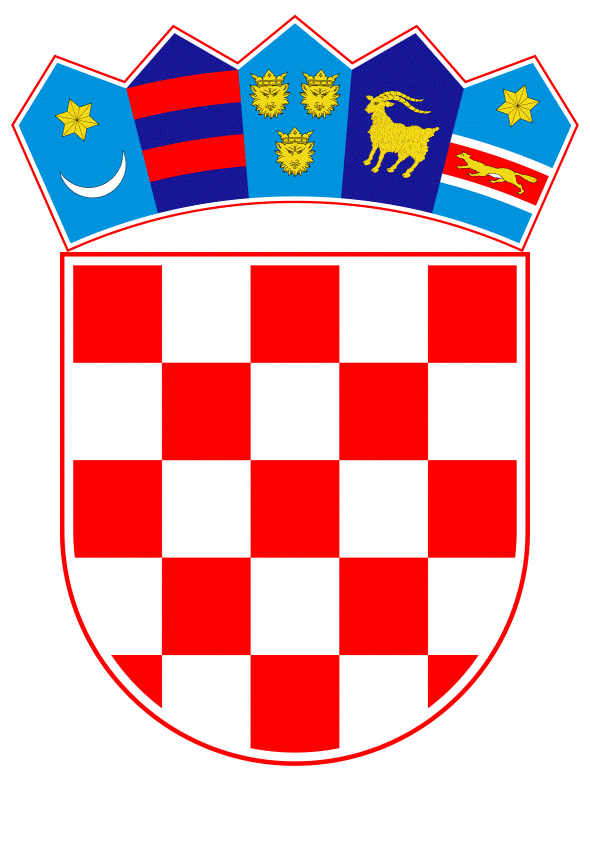 VLADA REPUBLIKE HRVATSKEZagreb, 2. svibnja 2019.______________________________________________________________________________________________________________________________________________________________________________________________________________________________											PRIJEDLOGKlasa:									 	Urbroj:	Zagreb,										PREDSJEDNIKU HRVATSKOGA SABORAPredmet:	Zastupničko pitanje dr. sc. Miranda Mrsića, u vezi s korištenjem usluga sustava e-Građani - odgovor Vlade		Zastupnik u Hrvatskome saboru, dr. sc. Mirando Mrsić, postavio je, sukladno s člankom 140. Poslovnika Hrvatskoga sabora (Narodne novine, br. 81/13, 113/16, 69/17 i 29/18), zastupničko pitanje u vezi s korištenjem usluga sustava e-Građani.		Na navedeno zastupničko pitanje Vlada Republike Hrvatske, daje sljedeći odgovor:		Sa stajališta zaštite osobnih podataka, traženje navedenih osobnih podataka spada u domenu privatnosti svake fizičke osobe neovisno o tome bila ona predsjednik Vlade Republike Hrvatske, ministar odnosno državni dužnosnik ili netko treći, jer su, sukladno članku 14. Ustava Republike Hrvatske (Narodne novine, br. 85/10 – pročišćeni tekst i 5/14 – Odluka Ustavnog suda Republike Hrvatske), sve osobe pred zakonima koji su na snazi u Republici Hrvatskoj jednake.		S obzirom na to da se u konkretnom slučaju radi o osobnim pravima predsjednika Vlade Republike Hrvatske i ministara, smatramo da traženje osobnih podataka u navedenom opsegu nije opravdano i u skladu s propisima koji reguliraju zaštitu osobnih podataka, odnosno da u konkretnom slučaju ne bi prevladao javni interes u odnosu na zaštićenu privatnost pojedinca, pogotovo iz razloga što je predmetno zastupničko pitanje izvan sfere predviđenih mogućnosti koje propisuje članak 131. Poslovnika Hrvatskoga sabora. 		Zaključno, smatramo kako predmetno zastupničko pitanje ulazi u privatnu sferu/otkrivanje osobnih podataka u kojoj se pojedinac nalazi u svojstvu građanina, a ne predsjednika Vlade ili ministra koji je odgovoran unutar okvira obavljanja javne dužnosti.		Eventualno potrebna dodatna obrazloženja u vezi s pitanjem zastupnika, dat će Lovro Kuščević, ministar uprave.						     			       PREDSJEDNIK									  mr. sc. Andrej PlenkovićPredlagatelj:Ministarstvo upravePredmet:Verifikacija odgovora na zastupničko pitanje dr. sc. Miranda Mrsića, u vezi s korištenjem usluga sustava e-Građani